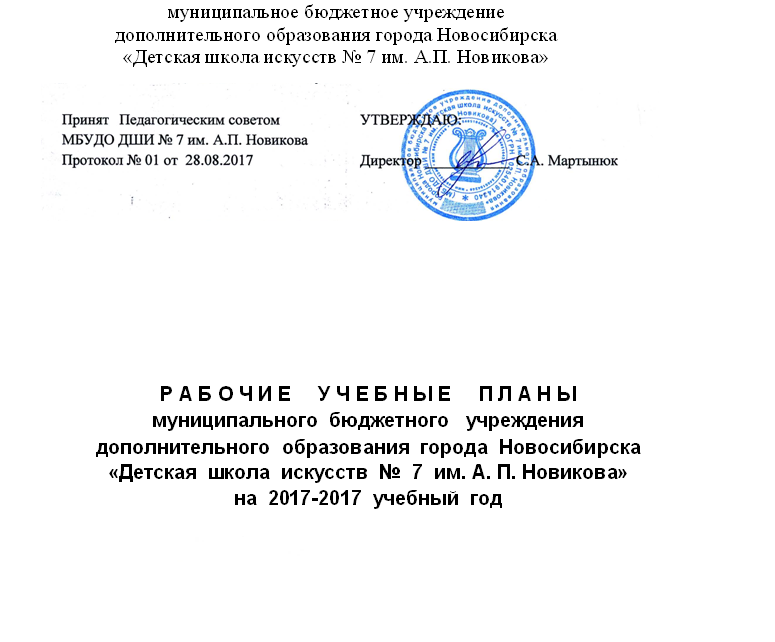 НовосибирскРабочие учебные планы (далее – РУП) ДШИ № 7 им. А.П. Новикова – основа организации учебного процесса и педагогической системы учреждения. РУП направлены на сохранение и развитие традиций детского музыкально-художественного образования в РФ, повышение результативности обучения детей, обеспечение вариативности образовательного процесса, а также выполнение гигиенических требований к условиям обучения и сохранению здоровья школьников. РУП ДШИ № 7 им. А.П. Новикова являются нормативным документом, который определяет:состав и последовательность изучения образовательных областей и учебных предметов;порядок преемственности в содержании образования между предметами, образовательными программами и ступенями образования;распределяет учебное время, отводимое на освоение дополнительных общеразвивающих программ (далее – ДОП) по классам и учебным предметам.максимальный объем аудиторной нагрузки обучающихся; соотношение между  обязательной частью (которая составляет около 80 %) и вариативной (которая составляет около 20%) в рамках нормативного времени, отведенного на ДОП, что дает учащимся возможность приобретения или углубления знаний по отдельным предметам по выбору;количественный состав учащихся и формы занятий по учебным предметам  (индивидуальные и групповые);периодичность промежуточной и итоговой аттестации;количество концертмейстерских часов для сопровождения различных предметных программ и т.п.РУП ДШИ № 7 им. А.П. Новикова  на 2017/2018 учебный год разработаны  в преемственности с рабочими учебными планами учреждения на 2016/2017 учебный год и опираются на следующие нормативные документы:Федеральный Закон Российской Федерации от 29.12.2012 № 273-ФЗ «Об образовании в РФ»; Порядок организации и осуществления образовательной деятельности по дополнительным общеобразовательным программам (Приказ Минобрнауки РФ от 29.08.2013 № 1008);Рекомендации по организации образовательной и методической деятельности при реализации общеобразовательных программ в области искусств (Письмо Минкультуры РФ от 21.11.2013 № 191-01-39/06-ГИ); Методические рекомендации по проектированию дополнительных общеразвивающих программ (включая разноуровневые программы) (Письмо Минобрнауки России 09-3242 от 18.11.2015).Концепция развития дополнительного образования детей (Распоряжение Правительства РФ от 04.09.2014  № 1726-р); Концепция развития образования в сфере культуры и искусства в Российской Федерации на 2008 - 2015 годы (распоряжение Правительства РФ от 25.08.2008 № 1244-р);Закон НСО «О культуре в Новосибирской области» (Закон НСО  от 7 июля 2007 года № 124-ОЗ, с изменениями на 2 июля 2014 г.); Примерные индивидуальные учебные планы отдельных учебных заведений (инструктивное письмо Минкультуры РСФСР № 01-185/16-15 от 05.07.1989);Примерные  учебные  планы  образовательных  программ  дополнительного  образования  детей  по  видам  музыкального  искусства  для  детских  музыкальных   школ  и  детских школ  искусств (Приказ  Министерства  культуры  РФ     № 01-61/16-32от  22.03.2001);  Примерные учебные планы образовательных программ по видам искусств для ДМШ и ДШИ (Письмо Министерства культуры РФ.  № 66-01-16/32от 23.06.2003);Примерные  учебные  планы  по  видам  музыкального  искусства  для  ДШИ (Письмо Министерства культуры и массовых коммуникаций РФ, Федерального  агентства  по  культуре  и  кинематографии  №  1814-18-074  от  02.06.2005); Методические рекомендации по определению требований к уровню подготовки выпускника детской школы искусств и проведению аттестации детских школ искусств (письмо Минкультуры РФ от 18.05.2004 № 626-06-32);Санитарно-эпидемиологические требования к устройству, содержанию и организации режима работы образовательных организаций дополнительного образования детей. СанПиН 2.4.4.3172-14 (постановление Главного государственного врача РФ от 04.07.2014 № 41);Устав МБУДО ДШИ № 7 им. А.П. Новикова;Лицензия № 9664 от 13 апреля 2016 г., выданная Министерством образования, науки и инновационной политики Новосибирской области.  РУП ДШИ № 7 им. А.П. Новикова направлены на достижение следующих целей:создание условий  для включения  в процесс художественного образования большего количества детей (ч. 1 ст. 83 № 273-ФЗ);создание условий для музыкально-художественного и интеллектуально-нравственного развития учащихся на основе личностно ориентированного обучения;формирование общей культуры обучающихся средствами освоения образовательных программ;обеспечение каждому обучающемуся возможности выбора индивидуального,  личностно ориентированного образовательного маршрута;выявление одаренных детей, создание условий для развития индивидуальных способностей каждого ребенка;построение образования с учетом принципов здоровьесбережения.обеспечение условий для сохранения и совершенствования традиций отечественного художественного образования;создание новых методик, программ, пособий по предметам учебных планов;использование вариативных подходов в целях адаптации образовательных программ к способностям и  возможностям каждого обучающегося.С целью привлечения наибольшего количества детей к художественному образованию и обеспечения его доступности в ДШИ реализуются многообразные по содержанию и срокам  обучения программы  дополнительного образования, предназначенные для детей разного возраста (поступающих в школу в 7-8-лет, после 9 лет, а также дошкольников от 5 лет 8 месяцев), рассчитанные на 7(8), 5(6),  4, 3 и 1 год обучения.В соответствии с запросами детей и родителей в  2017/2018 учебном году в  ДШИ  №  7 реализуются следующие дополнительные общеразвивающие программы (далее – ДОП) в области искусств:Содержание ДОП и сроки обучения по ним устанавливаются образовательной программой, разработанной и утвержденной ДШИ № 7. Вопросы, связанные с определением срока обучения детей в ДШИ, включая его изменение в пределах, определяемых учебными планами, решается администрацией школы с учетом индивидуальности учащегося. ДОП реализуются на отделениях ДШИ № 7: фортепианном, народных инструментов, духовых и ударных инструментов, струнных инструментов, клавишного синтезатора, вокально-хоровом, теоретическом, театральном, художественном, эстрадном, мультимедиа.  Обучающиеся ДШИ имеют право обучаться на двух отделениях, по согласованию с администрацией школы  совмещать изучение двух общеразвивающих программ.Создавая условия для эффективного развития и обучения детей, содействуя их  профессиональной ориентации в области искусства, ДШИ реализует ДОП посредством: - преемственности содержания учебных предметов,  что позволяет обеспечить их адаптацию к способностям и возможностям обучающихся;- вариативности образования, направленного на индивидуальную траекторию развития личности;- личностно-ориентированного образования, обеспечивающего творческое и личностное  самоопределение ребенка, а также воспитания творчески мобильной личности, способной к успешной социальной адаптации в условиях быстро меняющегося мира.РУП ДШИ № 7  структурируются  по следующим предметным областям: учебные предметы исполнительской и (или) художественно-творческой подготовки, учебные предметы историко-теоретической подготовки, учебные предметы по выбору, обеспечивающие вариативную часть РУП.Содержание учебных предметов ДОП направлено на формирование у обучающихся базовых художественно-творческих умений и навыков в том или ином виде (видах) искусства,  приобретение общих историко-теоретических знаний об искусстве и технологиях.Вариативная часть РУП обеспечивается за счет предмета по выбору. Предметы по выбору предоставляются при наличии педагогических часов. В пределах выделяемых школе бюджетно-финансовых ассигнований.Предмет по выбору  определяется администрацией школы с учетом мнения учащихся и их родителей (законных представителей) и утверждается на педагогическом совете до  начала  учебного  года (Примерные учебные планы.  Приложение к письму Министерства культуры России от 23.12.1996   № 01-266/16-12). По согласованию с администрацией учреждения в качестве предмета по выбору могут изучаться  любые предметы, преподающиеся в ДШИ № 7. Предмет по выбору из рекомендованного списка (или из предметов, преподающихся в ДШИ № 7) определяется для каждого учащегося с учетом мнения родителей (законных представителей). По желанию учащихся и их родителей (законных представителей) администрация школы имеет право освобождать учащихся от предмета по выбору или  уменьшить  его  учебное  время  на  0,5  часа. Образовавшийся при этом ресурс часов также может быть использован по усмотрению администрации в целях совершенствования организации УВП. Принцип вариативности представлен также в возможности выбора вида музицирования (ансамбль, оркестр, хор и т.п.) по предмету «Коллективное  музицирование», который осуществляется с учетом пожеланий учащегося, рекомендаций преподавателей и мнения родителей (законных представителей).Аудиторные занятия соответственно специфике предметных программ проводятся в групповой (от 11 человек в группе), мелкогрупповой (4-10 человек в группе) и индивидуальной форме.   Общее количество групп по учебным дисциплинам не должно превышать их числа в пределах установленной нормы.Количественный  состав  групп  по  предметам историко-теоретической  подготовки  формируется в  среднем  от 4 до 12  человек, по  хору и оркестру  –  от  4  до 15 человек,   по другим формам коллективного  музицирования - от 2-х человек (ансамбль).Группы по предметам, опирающимся на использование компьютерных технологий (музыкально-компьютерное тестирование, основы компьютерной грамотности web-дизайн, история искусств в форме мультимедийного путешествия, компьютерная графика, коллективный мультимедиа-проект), где каждый ученик должен быть обеспечен персональным компьютером, формируются в составе от 2-х человек.В основе расчета количества учебных часов в неделю  в  качестве  единицы учебного времени  принят  урок (академический час). Продолжительность академического часа устанавливается уставом ДШИ и составляет от 30 минут (в 1-2-м классах) до 45 минут. Максимальный объем учебной нагрузки учащихся составляет не более 10 аудиторных часов в неделю, что соответствует образовательным и санитарно-эпидемиологическим требованиям к условиям и организации обучения  по ДОП.Текущий контроль успеваемости обучающихся и промежуточная аттестация проводятся  в  счет аудиторного времени, предусмотренного на учебный предмет. В процессе промежуточной аттестации обучающихся в учебном году по предметам проводится не более четырех зачетов. Итоговая аттестация определяет уровень и качество освоения образовательной программы и проводится в выпускных классах. В пределах имеющихся средств  школа может предусматривать  часы для проведения консультаций, репетиций для подготовки и проведения творческих и культурно-просветительских мероприятий школы, направленных на совершенствование образовательного процесса.Помимо педагогических часов, указанных в РУП, предусматриваются:1) преподавательские  часы  для  проведения  сводных  занятий  оркестра,  хора  (по  2 часа  в месяц) 2) концертмейстерские  часы – для  проведения  занятий  с  хорами  по  группам  в  соответствии  с  учебным  планом  и  для  сводных  репетиций  (по  2  часа  в  месяц);для  проведения  занятий  по  другим  формам коллективного  музицирования  (кроме  оркестра)  из  расчета  100%  времени,  отведенного  на  каждый  конкретный  коллектив;для  проведения  занятий  по  музыкальному  инструменту  (кроме фортепиано, баяна,  аккордеона,  гитары) и  эстрадному вокалу  из  расчета  1 час  в  неделю  на  каждого  ученика:для  проведения  индивидуальных  занятий  по сольному пению (академическому) из расчета 100% от общего количества часов.Учебный год в ДШИ № 7 составляет 39 недель, продолжительность учебных занятий 33-35 недель.  Начало учебного года – 1 сентября, окончание – 31 мая. Каникулы проводятся в сроки, установленные для общеобразовательных школ. Учебный год для педагогических работников составляет 44 недели, из которых 33-35 недель – реализация аудиторных занятий. В остальное время деятельность педагогических работников должна быть направлена на методическую, творческую, культурно-просветительскую работу, а также освоение дополнительных профессиональных образовательных программ.В соответствии с учебными планами осуществляется финансирование образовательного процесса и нагрузка преподавателей в учреждении.К  РУП  прилагается годовой календарный учебный график.УЧЕБНЫЙ  ПЛАНДОП «Инструментальное исполнительство»*Срок  обучения 7(8) лет* см. примечания к учебному плану ДОП «Инструментальное исполнительство» на 7(8) лет обучения  на с.10УЧЕБНЫЙ  ПЛАНДОП «Инструментальное исполнительство»* Срок  обучения 7(8) лет* см. примечания к учебному плану ДОП «Инструментальное исполнительство» на 7(8) лет обучения  на с.10* Примечания к учебному плану ДОП «Инструментальное исполнительство» со сроком обучения 7 (8) лет Дополнительная общеразвивающая программа «Инструментальное исполнительство» сроком освоения 7(8) лет предназначена для детей, поступающих в ДШИ возрасте от 7 до 9 лет.Выпускники VII класса считаются окончившими полный курс образовательного   учреждения по ДОП «Инструментальное исполнительство».В VIII класс по решению руководства школы и с учетом мнения педагогического совета зачисляются учащиеся, проявившие профессиональные способности и склонности к продолжению музыкального образования.Промежуточная аттестация проводится по итогам каждого полугодия, итоговая аттестация - в VII классе.По учебному предмету 1.1. «Музыкальный инструмент» вид музыкального инструмента  определяется при поступлении в ДШИ.Учебный предмет 1.2. «Коллективное  музицирование» предполагает следующие виды:для учащихся по классу фортепиано – хор,для учащихся по классу струнных, духовых, ударных и народных инструментов – хор, ансамбль, оркестр. Вид коллективного  музицирования (хор, ансамбль, оркестр) для учащихся по классу струнных, духовых, ударных и народных инструментов определяется по рекомендации преподавателей и согласованию с родителями обучающегося.Учебный предмет 1.4 «Музицирование»   предполагает  чтение  нот  с  листа,  транспонирование,  подбор по слуху.В пунктах 3.1, 3,2, 3.3 раздела 3. «Предмет по выбору» указаны рекомендуемые предметы.Предмет по выбору 3.1. предлагает на выбор виды музицирования – хор или оркестр.Рекомендуемые предметы по выбору 3.3: музыкальный инструмент, ансамбль, аккомпанемент, теория музыки, сольное пение, музыкальная информатика, композиция станковая, композиция прикладная (ДПИ).  В пределах имеющихся средств возможно выделение  концертмейстерских и педагогических часов для подготовки к конкурсам и проведению творческих и культурно-просветительских мероприятий школы, направленных на совершенствование образовательного процесса.Концертмейстерские часы:для проведения индивидуальных занятий по предмету «Музыкальный инструмент»  (кроме фортепиано, баяна, аккордеона, гитары) в соответствии с учебным планом по 1 часу в неделю;для проведения занятий с хором по группам в соответствии с учебным планом и для сводных  репетиций (по 2 часа в месяц);для проведения занятий по другим формам коллективного музицирования (оркестр, ансамбль) из расчета 100% времени, отведенного на каждый конкретный коллектив.УЧЕБНЫЙ  ПЛАНДОП «Инструментальное исполнительство»* Срок  обучения 5(6) лет* см. примечания к учебному плану ДОП «Инструментальное исполнительство» на 5(6) лет обучения  на с.13УЧЕБНЫЙ  ПЛАНДОП «Инструментальное исполнительство»* Срок  обучения 5(6) лет* см. примечания к учебному плану ДОП «Инструментальное исполнительство» на 5(6) лет обучения  на с.13* Примечанияк учебному плану ДОП «Инструментальное исполнительство»со сроком обучения 5 (6) летДополнительная общеразвивающая программа «Инструментальное исполнительство» сроком освоения 5(6) лет предназначена для детей, поступающих в ДШИ возрасте от 9до 12лет.Выпускники V курса считаются окончившими полный курс образовательного   учреждения по ДОП «Инструментальное исполнительство».На VI курс по решению руководства школы и с учетом мнения педагогического совета зачисляются учащиеся, проявившие профессиональные способности и склонности к продолжению музыкального образования.Промежуточная аттестация проводится по итогам каждого полугодия, итоговая аттестация - на V курсе.По учебному предмету 1.1. «Музыкальный инструмент» вид музыкального инструмента  определяется при поступлении в ДШИ.Учебный предмет 1.2. «Коллективное  музицирование» предполагает следующие виды:для учащихся по классу фортепиано – хор,для учащихся по классу струнных, духовых, ударных и народных инструментов – хор, ансамбль, оркестр. Вид коллективного  музицирования (хор, ансамбль, оркестр) для учащихся по классу струнных, духовых, ударных и народных инструментов определяется по рекомендации преподавателей и согласованию с родителями обучающегося.Учебный предмет 1.4 «Музицирование»   предполагает  чтение  нот  с  листа,  транспонирование,  подбор по слуху.В пунктах 3.1, 3,2, 3.3 раздела 3. «Предмет по выбору»  указаны рекомендуемые предметы.Предмет по выбору 3.1. предлагает на выбор виды музицирования – хор или оркестр.Рекомендуемые предметы по выбору 3.3: другой музыкальный инструмент, ансамбль, аккомпанемент, теория музыки, сольное пение, музыкальная информатика, композиция станковая, композиция прикладная (ДПИ).  В пределах имеющихся средств возможно выделение педагогических и концертмейстерских часов для подготовки к конкурсам, творческим и культурно-просветительским мероприятиям школы, направленным на совершенствование образовательного процесса.Концертмейстерские часы:для проведения индивидуальных занятий по предмету музыкальный инструмент (кроме фортепиано, баяна, аккордеона) в соответствии с учебным планом (по 1 часу в неделю);для проведения занятий с хором по группам в соответствии с учебным планом и для сводных  репетиций (по 2 часа в месяц);для проведения занятий по другим формам коллективного музицирования (оркестр, ансамбль) из расчета 100% времени, отведенного на каждый конкретный коллектив.УЧЕБНЫЙ  ПЛАНДОП «Инструментальное музицирование»* Срок обучения 5 лет* Примечания  к учебному плану ДОП «Инструментальное музицирование»со сроком обучения 5 летДополнительная общеразвивающая программа «Инструментальное музицирование» предназначена для детей от 7 до 18 лет с ограниченными возможностями и для детей, попавших в трудную жизненную ситуацию, и  включает  специально адаптированные программы учебных предметов.Выпускники V курса считаются окончившими полный курс образовательного   учреждения по ДОП «Инструментальное музицирование».Учебный предмет 1.1 «Музицирование» предполагает занятия музыкальным творчеством с использованием компьютерных программУчебный предмет 1.2 «Коллективное  музицирование (хор, ансамбль) включается в общую учебную нагрузку в зависимости от состояния здоровья учащегосяДля отдельных учащихся по индивидуальным показаниям для изучения музыкальной теории  и сольфеджио   рекомендован учебный  предмет 2.4. «Музыкально-компьютерное тестирование» Учебные предметы по выбору – включается в общую учебную нагрузку в зависимости от состояния здоровья и возможностей учащегося.Концертмейстерские  часы:для  проведения  занятий  по  формам коллективного  музицирования   из  расчета  100%  времени,  отведенного  на  каждый  конкретный  коллектив:для  проведения  занятий  по  музыкальному  инструменту  (кроме фортепиано, баяна,  аккордеона,  гитары ) из  расчета  1 час  в  неделю  на  каждого  ученика.УЧЕБНЫЙ  ПЛАНДОП «Хоровое искусство»* Срок  обучения 7(8) лет*Примечания к учебному плану ДОП «Хоровое искусство» со сроком обучения 7 (8) лет Дополнительная общеразвивающая программа «Хоровое искусство» сроком освоения 7(8) лет предназначена для детей, поступающих в ДШИ возрасте от 7 до 9 лет.Выпускники VII класса считаются окончившими полный курс образовательного   учреждения по ДОП «Хоровое искусство».В VIII класс по решению руководства школы и с учетом мнения педагогического совета зачисляются учащиеся, проявившие профессиональные способности и склонности к продолжению музыкального образования.Промежуточная аттестация проводится по итогам каждого полугодия, итоговая аттестация - в VII классе.Учебный предмет 1.4 «Музицирование» предполагает чтение  нот  с листа, транспонирование.В пунктах 3.1, 3.2, 3.3 раздела 3указаны рекомендуемые на выбор предметы.В пределах имеющихся средств, возможно выделение педагогических и концертмейстерских часов для подготовки к конкурсам и проведению творческих и культурно-просветительских мероприятий школы, направленных на совершенствование образовательного процесса.Помимо преподавательских часов, указанных в учебном плане, предусмотрены преподавательские часы для проведения сводных занятий хоров (по 2 часа в месяц)Концертмейстерские часы:для проведения занятий с хором по группам в соответствии с учебным планом и для сводных  репетиций (по 2 часа в неделю);для проведения занятий  по предметам: сольное пение, вокальный  ансамбль, хоровое пение из расчета 100% времени на учебный предмет.УЧЕБНЫЙ  ПЛАНДОП «Хоровое искусство»* Срок  обучения 5(6) лет* Примечания к учебному плану ДОП «Хоровое искусство» со сроком обучения 5 (6) лет Дополнительная общеразвивающая программа «Хоровое искусство» сроком освоения 5(6) лет предназначена для детей, поступающих в ДШИ возрасте от 9 до 12 лет.Выпускники V курса считаются окончившими полный курс образовательного   учреждения по ДОП «Хоровое искусство».На VI курс по решению руководства школы и с учетом мнения педагогического совета зачисляются учащиеся, проявившие профессиональные способности и склонности к продолжению музыкального образования.Промежуточная аттестация проводится по итогам каждого полугодия, итоговая аттестация - на V курсе.Учебный предмет 1.4 «Музицирование» предполагает  чтение нот с  листа, транспонирование.В пунктах 3.1, 3.2, 3.3 раздела 3. указаны рекомендуемые предметы по выбору.В пределах имеющихся средств, возможно выделение педагогических и концертмейстерских часов для подготовки к конкурсам и проведению творческих и культурно-просветительских мероприятий школы, направленных на совершенствование образовательного процесса.Помимо преподавательских часов, указанных в учебном плане, предусмотрены преподавательские часы для проведения сводных занятий хоров (по 2 часа в месяц)Концертмейстерские часы:для проведения занятий с хором по группам в соответствии с учебным планом и для сводных  репетиций (по 2 часа в неделю);для проведения занятий  по предметам: сольное пение, вокальный  ансамбль, хоровое пение из расчета 100% времени на учебный предмет.УЧЕБНЫЙ  ПЛАНДОП «Вокальное искусство»* Срок  обучения 7(8) лет*Примечания к учебному плану ДОП «Вокальное искусство» со сроком обучения 7 (8) лет Дополнительная общеразвивающая программа «Вокальное искусство» сроком освоения 7(8) лет предназначена для детей, поступающих в ДШИ возрасте от 7 до 9 лет.Выпускники VII класса считаются окончившими полный курс образовательного   учреждения по ДОП «Вокальное искусство».В VIII класс по решению руководства школы и с учетом мнения педагогического совета зачисляются учащиеся, проявившие профессиональные способности и склонности к продолжению музыкального образования.Промежуточная аттестация проводится по итогам каждого полугодия, итоговая аттестация - в VII классе.Учебный предмет 1.4 «Музицирование» предполагает  чтение нотс  листа, транспонирование.В пунктах 3.1, 3,2, 3.3 раздела 3. указаны рекомендуемые предметы по выбору.Предмет по выбору 3.1. «Коллективное  музицирование» предлагает на выбор виды музицирования – хор или ансамбль. Выбор осуществляется с учетом мнения родителей учащихся и рекомендаций преподавателей.В пределах имеющихся средств, возможно выделение педагогических и концертмейстерских часов для подготовки к конкурсам и проведению творческих и культурно-просветительских мероприятий школы, направленных на совершенствование образовательного процесса.Помимо преподавательских часов, указанных в учебном плане, предусмотрены преподавательские часы для проведения сводных занятий хоров (по 2 часа в месяц)Концертмейстерские часы:для проведения занятий с хором по группам в соответствии с учебным планом и для сводных  репетиций (по 2 часа в неделю);для проведения занятий  по предметам: сольное пение, вокальный  ансамбль, хоровое пение из расчета 100% времени на учебный предмет.УЧЕБНЫЙ  ПЛАНДОП «Вокальное искусство»* Срок  обучения 5(6)  лет*Примечания к учебному плану ДОП «Вокальное искусство» со сроком обучения 5 (6) лет Дополнительная общеразвивающая программа «Вокальное искусство» сроком освоения 5(6) лет предназначена для детей, поступающих в ДШИ возрасте от 9 до 12 лет.Выпускники V курса считаются окончившими полный курс образовательного   учреждения по ДОП «Вокальное искусство».На VI курс по решению руководства школы и с учетом мнения педагогического совета зачисляются учащиеся, проявившие профессиональные способности и склонности к продолжению музыкального образования.Промежуточная аттестация проводится по итогам каждого полугодия, итоговая аттестация - на V курсе.Учебный предмет 1.4 «Музицирование»   предполагает  чтение  нот  с  листа,  транспонирование.В пунктах 3.1, 3,2, 3.3 раздела 3. указаны рекомендуемые предметы по выбору.Предмет по выбору 3.1. «Коллективное  музицирование» предлагает на выбор виды музицирования – хор или ансамбль. Выбор осуществляется с учетом мнения родителей учащихся и рекомендаций преподавателей.В пределах имеющихся средств, возможно выделение репетиционных часов для подготовки к конкурсам и проведению творческих и культурно-просветительских мероприятий школы, направленных на совершенствование образовательного процесса.Помимо преподавательских часов, указанных в учебном плане, предусмотрены преподавательские часы для проведения сводных занятий хоров (по 2 часа в месяц)Концертмейстерские часы:для проведения занятий с хором по группам в соответствии с учебным планом и для сводных  репетиций (по 2 часа в неделю);для проведения занятий  по предметам: сольное пение, вокальный  ансамбль, хоровое пение из расчета 100% времени на учебный предмет.УЧЕБНЫЙ  ПЛАНДОП «Эстрадное исполнительство»* Срок  обучения 5(6) лет* Примечания к учебному плану ДОП «Эстрадное исполнительство» со сроком обучения 5 (6) лет Дополнительная общеразвивающая программа «Эстрадное исполнительство» сроком освоения 5(6) лет предназначена для детей, поступающих в ДШИ возрасте от 8 до 12 лет.Выпускники V курса считаются окончившими полный курс образовательного   учреждения по ДОП «Эстрадное  исполнительство».На VI курс по решению руководства школы и с учетом мнения педагогического совета зачисляются учащиеся, проявившие профессиональные способности и склонности к продолжению музыкального образования.Промежуточная аттестация проводится по итогам каждого полугодия, итоговая аттестация - на V курсе.По учебному предмету 1.1. Вид эстрадного исполнительства (вокальное, инструментальное) определяется при поступлении в ДШИ.По учебному предмету 1.2. «Коллективное музицирование» предлагаются виды музицирования  на выбор: для учащихся по классу эстрадного вокала– хор, вокальный ансамбль, для учащихся по классу эстрадного фортепиано – хор, ансамбль, оркестр. Вид коллективного  музицирования определяется с учетом  рекомендаций преподавателей и по согласованию с родителями учащихся.Учебный предмет 1.4 «Музицирование»   предполагает:для учащихся класса эстрадного вокала– чтение нот  с  листа,  транспонирование, для учащихся по классу эстрадного фортепиано – подбор по слуху (1-2 годы обучения), аранжировку (3-4 годы обучения), импровизацию (5-6 годы обучения).В пунктах 3.1, 3.2, 3.3 раздела 3 «Учебные предметы по выбору» указаны рекомендуемые предметы.Предмет по выбору 3.1. предлагает на выбор виды музицирования – хор или оркестр.В пределах имеющихся средств, возможно выделение педагогических и концертмейстерских часов для подготовки к конкурсам и проведению творческих и культурно-просветительских мероприятий школы, направленных на совершенствование образовательного процесса.Концертмейстерские  часы:для проведения занятий с хором по группам в соответствии с учебным планом и для сводных  репетиций (по 2 часа в месяц);для проведения занятий с оркестром и инструментальным ансамблем из расчета 100% времени, отведенного на каждый конкретный коллектив.УЧЕБНЫЙ  ПЛАНДОП «Основы театрального искусства»* Срок  обучения 3 года*Примечания к учебному плану ДОП «Основы театрального искусства» со сроком обучения 3 года Дополнительная общеразвивающая программа «Основы театрального искусства» сроком освоения 3 года предназначена для детей, поступающих в ДШИ возрасте от 14 до 18 лет.Выпускники III курса считаются окончившими полный курс образовательного   учреждения по ДОП «Основы театрального искусства».Промежуточная аттестация проводится по итогам каждого полугодия, итоговая аттестация - на III курсе.В пунктах 3.1, 3.2 раздела 3 «Учебные предметы по выбору» указаны рекомендуемые предметы.В целях выполнения учебного плана необходимо предусмотреть часы преподавательской работы по предметам по выбору, а также часы работы концертмейстера:из расчета 100 % общего количества часов, отводимых на групповые и индивидуальные занятия по сценическому движению, сценической практике.УЧЕБНЫЙ  ПЛАНДОП «Театральное искусство»* Срок  обучения 7 (8) лет*Примечания к учебному плану ДОП «Театральное искусство» со сроком обучения 7 (8) лет Дополнительная общеразвивающая программа «Театральное искусство» сроком освоения 7(8) лет предназначена для детей, поступающих в ДШИ возрасте от 7 до 9 лет.Выпускники VII класса считаются окончившими полный курс образовательного   учреждения по ДОП «Театральное искусство».В VIII класс по решению руководства школы и с учетом мнения педагогического совета зачисляются учащиеся, проявившие профессиональные способности и склонности к продолжению музыкального образования.Промежуточная аттестация проводится по итогам каждого полугодия, итоговая аттестация - в VII классе.В пунктах 3.1, 3.2 раздела 3 «Учебные предметы по выбору» указаны рекомендуемые предметы.В целях выполнения учебного плана необходимо предусмотреть часы преподавательской работы по предметам по выбору, а также часы работы концертмейстера:из расчета 100 % общего количества часов, отводимых на групповые и индивидуальные занятия по сценическому движению, сценической практике, для проведения занятий по предметам по выбору (сольное пение, ритмика и танец) из расчета 50 % общего количества часовУЧЕБНЫЙ  ПЛАНДОП «Театральное искусство»* Срок  обучения 5 (6)  лет*Примечания к учебному плану ДОП «Театральное искусство» со сроком обучения 5 (6) лет Дополнительная общеразвивающая программа «Театральное искусство» сроком освоения 5(6) лет предназначена для детей, поступающих в ДШИ возрасте от 9до 12 лет.Выпускники V курса считаются окончившими полный курс образовательного   учреждения по ДОП «Театральное искусство».На VI курс по решению руководства школы и с учетом мнения педагогического совета зачисляются учащиеся, проявившие профессиональные способности и склонности к продолжению музыкального образования.Промежуточная аттестация проводится по итогам каждого полугодия, итоговая аттестация - на V курсе.В пунктах 3.1, 3,2 раздела 3 «Учебные предметы по выбору» указаны рекомендуемые предметы.В целях выполнения учебного плана необходимо предусмотреть часы преподавательской работы по предметам по выбору, а также часы работы концертмейстера:из расчета 100 % общего количества часов, отводимых на групповые и индивидуальные занятия по сценическому движению, сценической практике, для проведения занятий по предметам по выбору (сольное пение, ритмика и танец) из расчета 50 % общего количества часовУЧЕБНЫЙ  ПЛАНДОП «Композиция»* Срок  обучения 7(8) лет*Примечания к учебному плану ДОП «Композиция» со сроком обучения 7 (8) лет Дополнительная общеразвивающая программа «Композиция» сроком освоения 7(8) лет предназначена для детей, поступающих в ДШИ возрасте от 7 до 9 лет.Выпускники VII класса считаются окончившими полный курс образовательного   учреждения по ДОП «Композиция».В VIII класс по решению руководства школы и с учетом мнения педагогического совета зачисляются учащиеся, проявившие профессиональные способности и склонности к продолжению музыкального образования.Промежуточная аттестация проводится по итогам каждого полугодия, итоговая аттестация - в VII классе.По учебный предмет 1.2. «Коллективное  музицирование» предполагает виды  музицирования на выбор. Вид коллективного музицирования (хор, ансамбль) для учащихся определяется по рекомендации преподавателей и согласованию с родителями.Учебный предмет 1.4 «Музицирование»  предполагает  чтение  нот  с  листа,  транспонирование,  подбор по слуху.В пунктах 3.1, 3.2, 3.3 раздела 3 «Учебные предметы по выбору» указаны рекомендуемые предметы.Предмет по выбору 3.1. предлагает на выбор виды музицирования – хор, ансамбль, оркестр.В пределах имеющихся средств, возможно выделение педагогических и концертмейстерских часов для подготовки к конкурсам и проведению творческих и культурно-просветительских мероприятий школы, направленных на совершенствование образовательного процесса.УЧЕБНЫЙ  ПЛАНДОП «Композиция»* Срок  обучения 5(6)  лет* Примечания к учебному плану ДОП «Композиция» со сроком обучения 5 (6) лет Дополнительная общеразвивающая программа «Композиция» сроком освоения 5(6) лет предназначена для детей, поступающих в ДШИ возрасте от 9 до 12 лет.Выпускники V курса считаются окончившими полный курс образовательного   учреждения по ДОП «Композиция».На VI курс по решению руководства школы и с учетом мнения педагогического совета зачисляются учащиеся, проявившие профессиональные способности и склонности к продолжению музыкального образования.Промежуточная аттестация проводится по итогам каждого полугодия, итоговая аттестация - на V курсе.По учебный предмет 1.2. «Коллективное  музицирование» предполагает виды музицирования на выбор. Вид коллективного  музицирования (хор, ансамбль) для учащихся определяется по рекомендации преподавателей и согласованию с родителями.Учебный предмет 1.4 Музицирование   предполагает  чтение  нот  с  листа,  транспонирование,  подбор по слуху.В пунктах 3.1, 3,2, 3.3 раздела 3. «Учебные предметы по выбору» указаны рекомендуемые предметы.Предмет по выбору 3.1. предлагает на выбор виды музицирования – хор, ансамбль, оркестр.В пределах имеющихся средств, возможно выделение педагогических и концертмейстерских часов для подготовки к конкурсам и проведению творческих и культурно-просветительских мероприятий школы, направленных на совершенствование образовательного процесса.УЧЕБНЫЙ  ПЛАНДОП «Изобразительное искусство»*Срок  обучения 7(8) лет* Примечания к учебному плану ДОП «Изобразительное искусство»со сроком обучения 7 (8) летДополнительная общеразвивающая программа «Изобразительное искусство» сроком освоения 7(8) лет предназначена для детей, поступающих в ДШИ возрасте от 7 до 9 лет.Выпускники VII класса считаются окончившими полный курс образовательного   учреждения по ДОП «Изобразительное искусство».В VIII класс по решению руководства школы и с учетом мнения педагогического совета зачисляются учащиеся, проявившие профессиональные способности и склонности к продолжению образования в сфере искусства.Промежуточная аттестация проводится по итогам каждого полугодия, итоговая аттестация - в VII классе.Занятия по предметам художественно-творческой и историко-теоретической  подготовки проводятся в мелкогрупповой и групповой форме в составе 4-12 человек.Общее количество групп не должно превышать их числа в пределах установленной нормыВ пунктах 3.1, 3,2 ,3.3раздела 3. «Учебные предметы по выбору» указаны рекомендуемые предметы.Учебная практика (пленэр) проводится  в течение 2-х недель в летний или осенний период в счет аудиторного учебного времени.С целью подготовки обучающихся к конкурсам и творческим мероприятиям, направленным на совершенствование образовательного процесса, в счет резерва учебного временивозможно выделение  часов.УЧЕБНЫЙ  ПЛАНДОП «Изобразительное искусство»* Срок  обучения 5(6) лет* Примечания к учебному плану ДОП «Изобразительное искусство»со сроком обучения 5 (6) летДополнительная общеразвивающая программа «Изобразительное искусство» сроком освоения 5(6) лет предназначена для детей, поступающих в ДШИ возрасте от 9до 12 лет.Выпускники V курса считаются окончившими полный курс образовательного   учреждения по ДОП «Изобразительное искусство».На VI курс по решению руководства школы и с учетом мнения педагогического совета зачисляются учащиеся, проявившие профессиональные способности и склонности к продолжению образования в сфере искусства.Промежуточная аттестация проводится по итогам каждого полугодия, итоговая аттестация – на  V курсе.Занятия по предметам художественно-творческой и историко-теоретической  подготовки проводятся в мелкогрупповой и групповой форме в составе 4-12 человек.  Общее количество групп не должно превышать их числа в пределах установленной нормыУчебная практика (пленэр) проводится  в течение 2-х недель в летний или осенний период в счет аудиторного учебного времени.С целью подготовки обучающихся к конкурсам и творческим мероприятиям, направленным  на совершенствование образовательного процесса, в счет резерва учебного времени возможно выделение  часов.УЧЕБНЫЙ  ПЛАНДОП «Декоративно-прикладное искусство»* Срок  обучения 7(8) лет* Примечания к учебному плану ДОП «Декоративно-прикладное искусство»со сроком обучения 7 (8) летДополнительная общеразвивающая программа «Декоративно-прикладное искусство» сроком освоения 7(8) лет предназначена для детей, поступающих в ДШИ возрасте от 7 до 9 лет.Выпускники VII класса считаются окончившими полный курс образовательного   учреждения по ДОП «Декоративно-прикладное искусство».В VIII класс по решению руководства школы и с учетом мнения педагогического совета зачисляются учащиеся, проявившие профессиональные способности и склонности к продолжению образования в сфере искусства.Промежуточная аттестация проводится по итогам каждого полугодия, итоговая аттестация - в VII классе.Занятия по предметам художественно-творческой и историко-теоретической  подготовки проводятся в мелкогрупповой и групповой форме в составе 4-12 человек.  Общее количество групп не должно превышать их числа в пределах установленной нормыС учетом дифференцированного подхода, содержания предмета и уровня подготовки детей допускается  объединение групп обучающихся (1-6 классы) по настоящей ДОП с группами обучающихся по другим ДОП.  В пунктах 3.1, 3.2, 3.3 3.4раздела 3. «Учебные предметы по выбору» указаны рекомендуемые предметы.Учебная практика (пленэр) проводится  в течение 2-х недель в летний или осенний период в счет аудиторного учебного времени.С целью подготовки обучающихся к конкурсам и творческим мероприятиям, направленным  на совершенствование образовательного процесса, в счет резерва учебного времени возможно выделение  часов.УЧЕБНЫЙ  ПЛАНДОП «Декоративно-прикладное искусство»* Срок  обучения 5(6) лет* Примечания к учебному плану ДОП «Декоративно-прикладное искусство»со сроком обучения 5 (6) летДополнительная общеразвивающая программа «Декоративно-прикладное искусство» сроком освоения 5(6) лет предназначена для детей, поступающих в ДШИ возрасте от 9до 12 лет.Выпускники V курса считаются окончившими полный курс образовательного   учреждения по ДОП «Декоративно-прикладное искусство».На VI курс по решению руководства школы и с учетом мнения педагогического совета зачисляются учащиеся, проявившие профессиональные способности и склонности к продолжению образования в сфере искусства.Промежуточная аттестация проводится по итогам каждого полугодия, итоговая аттестация – на  V курсе.Занятия по предметам художественно-творческой и историко-теоретической  подготовки проводятся в мелкогрупповой и групповой форме в составе 4-12 человек.  Общее количество групп не должно превышать их числа в пределах установленной нормыС учетом дифференцированного подхода, содержания предмета и уровня подготовки детейдопускается  объединение групп обучающихся (1-6 классы) по настоящей ДОП с группами обучающихся по другим ДОП.  В пунктах 3.1, 3.2, 3.3, раздела 3. «Учебные предметы по выбору» указаны рекомендуемые предметы.Учебная практика (пленэр) проводится  в течение 2-х недель в летний или осенний период в счет аудиторного учебного времени.С целью подготовки обучающихся к конкурсам и творческим мероприятиям, направленным  на совершенствование образовательного процесса, в счет резерва учебного времени возможно выделение  часов.ДОП «Электронно-цифровые музыкальные инструменты»* Срок  обучения 7(8) лет* Примечания к учебному плану ДОП «Электронно-цифровые музыкальные инструменты»со сроком обучения 7 (8) летДополнительная общеразвивающая программа «Электронно-цифровые музыкальные инструменты» сроком освоения 7(8) лет предназначена для детей, поступающих в ДШИ возрасте от 7 до 9 лет.Выпускники VII класса считаются окончившими полный курс образовательного   учреждения по ДОП «Электронно-цифровые музыкальные инструменты».В VIII класс по решению руководства школы и с учетом мнения педагогического совета зачисляются учащиеся, проявившие профессиональные способности и склонности к продолжению образования в сфере искусства.Промежуточная аттестация проводится по итогам каждого полугодия, итоговая аттестация - в VII классе.Предмет 1.4 «Музицирование»   предполагает  импровизацию, чтение  нот  с  листа.В пунктах 3.1, 3.2, 3.3 раздела 3. «Учебные предметы по выбору» указаны рекомендуемые предметы.Предмет по выбору 3.1. «Коллективное  музицирование» предлагает на выбор виды музицирования – хор, ансамбль.УЧЕБНЫЙ  ПЛАНДОП«Электронно-цифровые музыкальные инструменты»Срок  обучения 5(6)  лет* Примечания к учебному плану ДОП «Электронно-цифровые музыкальные инструменты»со сроком обучения 5 (6) летДополнительная общеразвивающая программа «Электронно-цифровые музыкальные инструменты» сроком освоения 5(6) лет предназначена для детей, поступающих в ДШИ возрасте от 9 до 12 лет.Выпускники V курса считаются окончившими полный курс образовательного   учреждения по ДОП «Электронно-цифровые музыкальные инструменты».На VI курс по решению руководства школы и с учетом мнения педагогического совета зачисляются учащиеся, проявившие профессиональные способности и склонности к продолжению образования в сфере искусства.Промежуточная аттестация проводится по итогам каждого полугодия, итоговая аттестация – на V курсе.Предмет 1.4 «Музицирование»   предполагает  импровизацию, чтение  нот  с  листа.В пунктах 3.1, 3.2, 3.3, 3.4 раздела 3. «Учебные предметы по выбору» указаны рекомендуемые предметы.Предмет по выбору 3.1. «Коллективное  музицирование» предлагает на выбор виды музицирования – хор, ансамбль.УЧЕБНЫЙ  ПЛАНДОП «Электронно-цифровые музыкальные инструменты»срок обучения 3 года* Примечания к учебному плану ДОП «Электронно-цифровые музыкальные инструменты»со сроком обучения 3 годаДополнительная общеразвивающая программа «Электронно-цифровые музыкальные инструменты» сроком освоения 5(6) лет предназначена для детей, поступающих в ДШИ возрасте от 12 до 15лет.Выпускники III курса считаются окончившими полный курс образовательного   учреждения по ДОП «Электронно-цифровые музыкальные инструменты».Промежуточная аттестация проводится по итогам каждого полугодия, итоговая аттестация – на III курсе.Предмет 1.4 «Музицирование»   предполагает  импровизацию, чтение  нот  с  листа.В пунктах 3.1, 3.2, 3.3, 3.4 раздела 3. «Учебные предметы по выбору» указаны рекомендуемые предметы.Предмет по выбору 3.1. «Коллективное  музицирование» предлагает на выбор виды музицирования – хор, ансамбль.УЧЕБНЫЙ  ПЛАНДОП «Музыкально-компьютерные технологии»,срок освоения 5(6) лет* Примечания к учебному плану ДОП «Музыкально-компьютерные технологии»со сроком обучения 5 (6) летДополнительная общеразвивающая программа «Музыкально-компьютерные технологии» сроком освоения 5(6) лет предназначена для детей, поступающих в ДШИ возрасте от 7 до 12 лет.Выпускники V курса считаются окончившими полный курс образовательного   учреждения по ДОП «Музыкально-компьютерные технологии».На VI курс по решению руководства школы и с учетом мнения педагогического совета зачисляются учащиеся, проявившие профессиональные способности и склонности к продолжению образования в сфере искусства.Промежуточная аттестация проводится по итогам каждого полугодия, итоговая аттестация – на V курсе.Предмет 1.4 «Музицирование»   предполагает    подбор по слуху, караоке.В пунктах 3.1, 3.2, 3.3, 3.4 раздела 3. «Учебные предметы по выбору» указаны рекомендуемые предметы.УЧЕБНЫЙ  ПЛАНДОП «Основы музыкально-компьютерных технологий»   срок освоения 3 года* Примечания к учебному плану ДОП «Основы музыкально-компьютерных технологий»со сроком обучения 3 годаДополнительная общеразвивающая программа «Основы музыкально-компьютерных технологий» сроком освоения 3 года предназначена для детей, поступающих в ДШИ возрасте от 12 лет до 15 летВыпускники III курса считаются окончившими полный курс образовательного   учреждения по ДОП «Основы музыкально-компьютерных технологий».Промежуточная аттестация проводится по итогам каждого полугодия, итоговая аттестация - на III курсе.Предмет 1.4 «Музицирование»   предполагает  подбор по слуху, караоке.В пунктах 3.1, 3.2, 3.3, 3.4 раздела 3 «Учебные предметы по выбору» указаны рекомендуемые предметы.УЧЕБНЫЙ  ПЛАНДОП «Режиссура мультимедиа-программ»срок освоения 5(6) лет* Примечания к учебному плану ДОП «Режиссура мультимедиа-программ»со сроком обучения 5 (6) летДополнительная общеразвивающая программа «Режиссура мультимедиа-программ» сроком освоения 5(6) лет предназначена для детей, поступающих в ДШИ возрасте от7до 12 лет.Выпускники V курса считаются окончившими полный курс образовательного   учреждения по ДОП «Режиссура мультимедиа-программ».На VI курс по решению руководства школы и с учетом мнения педагогического совета зачисляются учащиеся, проявившие профессиональные способности и склонности к продолжению образования в сфере искусства.Промежуточная аттестация проводится по итогам каждого полугодия, итоговая аттестация – на V курсе.Предмет 1.4 «Музицирование»   предполагает    музицирование в режиме «караоке».  В пунктах 3.1, 3.2, 3.3, 3.4 раздела 3. «Учебные предметы по выбору» указаны рекомендуемые предметы.УЧЕБНЫЙ  ПЛАНДОП «Основы режиссуры мультимедиа-программ»срок освоение 3 года* Примечания к учебному плану ДОП «Основы режиссуры мультимедиа-программ»со сроком обучения 3 годаДополнительная общеразвивающая программа «Основы режиссуры мультимедиа-программ» сроком освоения 3 года предназначена для детей, поступающих в ДШИ возрасте от 12 до 15 лет.Выпускники III курса считаются окончившими полный курс образовательного   учреждения по ДОП «Основы режиссуры мультимедиа-программ».Промежуточная аттестация проводится по итогам каждого полугодия, итоговая аттестация - на III курсе.Предмет 1.4 «Музицирование»   предполагает  музицирование в режиме «караоке»,  подбор по слуху.В пунктах 3.1, 3.2, 3.3 раздела 3 «Учебные предметы по выбору» указаны рекомендуемые предметы.УЧЕБНЫЙ  ПЛАНДОП «Электронные музыкальные инструменты: студия компьютерной музыки»,срок освоения 4 года* Примечания к учебному плану «Электронные музыкальные инструменты: студия компьютерной музыки»,со сроком обучения 4 годаДополнительная общеразвивающая программа «Электронные музыкальные инструменты: студия компьютерной музыки» сроком освоения4 года предназначена для детей, поступающих в ДШИ возрасте от 9 до 14 лет.Выпускники IV курса считаются окончившими полный курс образовательного   учреждения поДОП«Электронные музыкальные инструменты: студия компьютерной музыки»Промежуточная аттестация проводится по итогам каждого полугодия, итоговая аттестация – на IV курсе.Предмет 1.4 «Музицирование»   предполагает    подбор по слуху, читка с листа.В пунктах 3.1, 3.2, 3.3, 3.4 раздела 3. «Учебные предметы по выбору» указаны рекомендуемые предметы.УЧЕБНЫЙ  ПЛАНДОП  «Раннее эстетическое развитие» Срок  обучения 3 лет* Примечания к учебному плану ДОП «Раннее эстетическое развитие»со сроком обучения 3 годаПрограмма предназначена для детей, поступающих в детскую школу искусств с 5 лет 8 месяцев.Общее количество  групп по музыкально-теоретическим   дисциплинам не превышает их числа в пределах установленной нормы.Предмет 1.3«Коллективное  музицирование» предлагает на выбор виды музицирования – хор, ансамбль.В пунктах 3.1, 3.2, 3.3 раздела 3. «Учебные предметы по выбору» указаны рекомендуемые предметы.В пределах имеющихся средств, возможно выделение педагогических и концертмейстерских часов для подготовки к конкурсам и проведению творческих и культурно-просветительских мероприятий школы, направленных на совершенствование образовательного процесса.Концертмейстерские часы предусматриваютсядля проведения индивидуальных занятий  по предметам: сольное пение (эстрадный вокал), вокальному    ансамблю  из  расчета  50%  общего количества  часов   (на занятиях используется в качестве сопровождения аккомпанемент на акустическом инструменте и «фонограммы-минус»).УЧЕБНЫЙ  ПЛАНДОП «Подготовительный музыкальный класс» Срок  обучения 1 год* Примечания к учебному плану ДОП «Подготовительный музыкальный класс»со сроком обучения 1 годПрограмма предназначена для детей, поступающих в детскую школу искусств с 5 лет 8 месяцев.По завершению однолетнего курса обучения  дети поступают в 1 класс по 7-летней программе ДОП  «Инструментальное исполнительство» и ДОП  «Хоровое пение» без экзаменовОбщее количество  групп по музыкально-теоретическим   дисциплинам не превышает их числа в пределах установленной нормы.Предмет 1.3«Коллективное  музицирование» предлагает на выбор виды музицирования – хор, ансамбль.В пунктах 3.1, 3.2, 3.3 раздела 3. «Учебные предметы по выбору» указаны рекомендуемые предметы.В пределах имеющихся средств, возможно выделение педагогических и концертмейстерских часов для подготовки к конкурсам и проведению творческих и культурно-просветительских мероприятий школы, направленных на совершенствование образовательного процесса.Концертмейстерские часы предусматриваются для проведения индивидуальных занятий  по предметам: сольное пение (эстрадный вокал), вокальному    ансамблю  из  расчета  50%  общего количества  часов   (на занятиях используется в качестве сопровождения аккомпанемент на акустическом инструменте и «фонограммы-минус»).№Название ДОПСрок освоения1 «Инструментальное исполнительство»  7(8) лет2 «Хоровое искусство» 7(8) лет3 «Вокальное искусство» 7(8) лет4 «Электронно-цифровые музыкальные инструменты»  7(8) лет5 «Композиция»7(8) лет6 «Театральное  искусство»7(8)лет7 «Изобразительное  искусство»7(8) лет8  «Декоративно-прикладное искусство»7(8) лет9 «Инструментальное исполнительство»   5(6) лет10 «Хоровое искусство» 5(6) лет11 «Вокальное искусство»   5(6) лет12  «Электронно-цифровые музыкальные инструменты»  5(6) лет13 «Композиция»5(6) лет14 «Театральное  искусство» 5(6) лет15 «Изобразительное  искусство»5(6) лет16 «Декоративно-прикладное искусство» 5(6) лет17 «Музыкально-компьютерные технологии»5(6) лет18 «Режиссура мультимедиа  программ» 5(6) лет19«Эстрадное исполнительство»5 (6) лет20«Инструментальное  музицирование» (для детей с ограниченными возможностями)5  лет21«Электронные музыкальные инструменты: студия компьютерной музыки»4 года22 «Основы театрального  искусства»3 года23 «Основы музыкально-компьютерных технологий» 3 года24 «Основы режиссуры мультимедиа-программ»3 года25 «Общеэстетическое образование: электронно-цифровые музыкальные инструменты» 3 года26 «Раннее эстетическое развитие»3 года27 «Подготовительный музыкальный класс»1 годN п/пНаименование предметной области/учебного предмета Годы обучения (классы), количество аудиторных часов в неделюГоды обучения (классы), количество аудиторных часов в неделюГоды обучения (классы), количество аудиторных часов в неделюГоды обучения (классы), количество аудиторных часов в неделюГоды обучения (классы), количество аудиторных часов в неделюГоды обучения (классы), количество аудиторных часов в неделюГоды обучения (классы), количество аудиторных часов в неделюГоды обучения (классы), количество аудиторных часов в неделюПромежуточная и итоговая аттестация (классы)N п/пНаименование предметной области/учебного предмета IIIIIIIVVVIVIIVIIIПромежуточная и итоговая аттестация (классы)1.Учебные предметы исполнительской подготовки:4,54,5555555Промежуточная и итоговая аттестация (классы)1.1Музыкальный инструмент: фортепиано / скрипка / виолончель1,51,5222222VII1.2.Коллективное  музицирование: хор  / ансамбль / оркестр222222221.3Ансамбль0,50,50,50,50,50,50,50,51.4Музицирование0,50,50,50,50,50,50,50,52.Учебные предметы историко-теоретической подготовки:222222222.1.Сольфеджио11111111VII2.2.Слушание музыки1112.3Музыкальная литература1111VII3.Учебные предметы по выбору:1-1,51-1,51-1,51-1,51-1,51-1,51-1,51-1,53.1.Коллективное музицирование: хор / оркестр111111113.2Теория музыки и сольфеджио0,50,53.3Беседы о театральном искусстве,  аккомпанемент, и др.0,5-10,5-10,5-10,5-10,5-10,5-10,5-10,5-1Всего:7,5-87,5-88-8,58-8,58-8,58-8,58-8,58-8,5N п/пНаименование предметной области/учебного предмета Годы обучения (классы), количество аудиторных часов в неделюГоды обучения (классы), количество аудиторных часов в неделюГоды обучения (классы), количество аудиторных часов в неделюГоды обучения (классы), количество аудиторных часов в неделюГоды обучения (классы), количество аудиторных часов в неделюГоды обучения (классы), количество аудиторных часов в неделюГоды обучения (классы), количество аудиторных часов в неделюГоды обучения (классы), количество аудиторных часов в неделюПромежуточная и итоговая аттестация (классы)N п/пНаименование предметной области/учебного предмета IIIIIIIVVVIVIIVIIIПромежуточная и итоговая аттестация (классы)1.Учебные предметы исполнительской подготовки:4,54,54,5 4,5 4,5 4,5 4,5 4,5 Промежуточная и итоговая аттестация (классы)1.1Музыкальный инструмент: балалайка / домра / гитара / баян / аккордеон / саксофон / кларнет / флейта / труба / тромбон / тенор / ударные инструменты1,51,5222222VII1.2.Коллективное музицирование: хор  / ансамбль / оркестр222222221.3Ансамбль0,50,50,50,50,50,50,50,51.4Музицирование0,50,52.Учебные предметы историко-теоретической подготовки:222222222.1.Сольфеджио11111111 VII2.2.Слушание музыки1112.3Музыкальная литература1111 VII3.Учебные предметы по выбору:1-1,51-1,51-1,51-1,51-1,51-1,51-1,51-1,53.1.Коллективное музицирование: хор  / оркестр111111113.2Теория музыки и сольфеджио0,50,53.3Беседы о театральном искусстве,  аккомпанемент, и др.0,5-10,5-10,5-10,5-10,5-10,5-10,5-10,5-1Всего:7,5-87,5-77,5-87,5-87,5-87,5-87,5-87,5-8N п/п Наименование предметной области/учебного предмета Годы обучения (классы), количество аудиторных часов в неделюГоды обучения (классы), количество аудиторных часов в неделюГоды обучения (классы), количество аудиторных часов в неделюГоды обучения (классы), количество аудиторных часов в неделюГоды обучения (классы), количество аудиторных часов в неделюГоды обучения (классы), количество аудиторных часов в неделюПромежуточная и итоговая аттестация (классы)N п/п Наименование предметной области/учебного предмета IIIIIIIVVVIПромежуточная и итоговая аттестация (классы)1.Учебные предметы исполнительской подготовки:555555Промежуточная и итоговая аттестация (классы)1.1 Инструментальное исполнительство: фортепиано / скрипка / виолончель222222V1.2.Коллективное  музицирование: хор  / оркестр2222221.3Ансамбль0,50,50,50,50,50,51.4Музицирование*0,50,50,50,50,50,52.Учебные предметы историко-теоретической подготовки:2222222.1.Сольфеджио111111V2.2.Слушание музыки12.3Музыкальная литература1111V3.Учебные предметы по выбору:1-1,51-1,51-1,51-1,51-1,51-1,53.1.Коллективное  музицирование: хор  / оркестр1111113.2Теория музыки и сольфеджио0,50,53.2Беседы о театральном искусстве,  аккомпанемент, и др.0,5-10,5-10,5-10,5-10,5-10,5-1Всего:8-8,58-8,58-8,58-8,58-8,58-8,5N п/пНаименование предметной области/учебного предметаГоды обучения (курсы), количество аудиторных часов в неделюГоды обучения (курсы), количество аудиторных часов в неделюГоды обучения (курсы), количество аудиторных часов в неделюГоды обучения (курсы), количество аудиторных часов в неделюГоды обучения (курсы), количество аудиторных часов в неделюГоды обучения (курсы), количество аудиторных часов в неделюПромежуточная и итоговая аттестация (курсы)N п/пНаименование предметной области/учебного предметаIIIIIIIVVVIПромежуточная и итоговая аттестация (курсы)1.Учебные предметы исполнительской подготовки:554,5 4,5 4,5 4,5 Промежуточная и итоговая аттестация (курсы)1.1Музыкальный инструмент: балалайка / домра / гитара / баян / аккордеон / саксофон / кларнет / флейта / труба / тромбон / тенор / ударные инструменты222222V1.2.Коллективное  музицирование: хор  / ансамбль / оркестр2222221.3Ансамбль0,50,50,50,50,50,51.4Музицирование0,50,52.Учебные предметы историко-теоретической подготовки:2222222.1.Сольфеджио111111V2.2.Слушание музыки12.3Музыкальная литература1111V3.Учебные предметы по выбору:1-1,51-1,51-1,51-1,51-1,51-1,53.1.Коллективное  музицирование: хор  / оркестр1111113.2Теория музыки и сольфеджио0,50,53.3Беседы о театральном искусстве,  аккомпанемент, и др.0,5-10,5-10,5-10,5-10,5-10,5-1Всего8-8,58-8,57,5-87,5-87,5-87,5-8N п/пНаименование предметной области/учебного предмета Годы обучения (курсы), количество аудиторных часов в неделюГоды обучения (курсы), количество аудиторных часов в неделюГоды обучения (курсы), количество аудиторных часов в неделюГоды обучения (курсы), количество аудиторных часов в неделюГоды обучения (курсы), количество аудиторных часов в неделюПромежуточная и итоговая аттестация (годы обучения, курсы)N п/пНаименование предметной области/учебного предмета IIIIIIIVVПромежуточная и итоговая аттестация (годы обучения, курсы)1.Учебные предметы исполнительской подготовки:33333Промежуточная и итоговая аттестация (годы обучения, курсы)1.1Музицирование (музыкальный компьютер)22222V1.2.Коллективное  музицирование: хор  / ансамбль111112.Учебные предметы историко-теоретической подготовки:0,5-20,5-20,5-20,5-20,5-2,52.1.Слушание музыки12.2Музыкальная литература1111V2.3.Сольфеджио11111-1,5V2.4Музыкально-компьютерное тестирование (теория музыки  и сольфеджио)0,50,50,50,50,53.Учебные предметы по выбору:11113.1.Ансамбль0,50,50,50,50,53.2Музицирование0,50,50,50,50,5Всего:4,5-64,5-64,5-64,5-64,5-6,5N п/пНаименование предметной области/учебного предмета Годы обучения (классы), количество аудиторных часов в неделюГоды обучения (классы), количество аудиторных часов в неделюГоды обучения (классы), количество аудиторных часов в неделюГоды обучения (классы), количество аудиторных часов в неделюГоды обучения (классы), количество аудиторных часов в неделюГоды обучения (классы), количество аудиторных часов в неделюГоды обучения (классы), количество аудиторных часов в неделюГоды обучения (классы), количество аудиторных часов в неделюПромежуточная и итоговая аттестация (классы)N п/пНаименование предметной области/учебного предмета IIIIIIIVVVIVIIVIIIПромежуточная и итоговая аттестация (классы)1.Учебные предметы исполнительской подготовки:3,53,54 4 4 4 4 4 Промежуточная и итоговая аттестация (классы)1.1 Хоровое пение1,51,5222222VII1.2.Сольное пение0,50,50,50,50,50,50,50,51.3Ансамбль111111111.4Музицирование0,50,50,50,50,50,50,50,52.Учебные предметы историко-теоретической подготовки:222222222.1.Сольфеджио11111111VII2.2.Слушание музыки1112.3Музыкальная литература1111VII3.Учебный предмет по выбору:1,51,51,51,51,51,5223.1Другой музыкальный инструмент, Беседы о театральном искусстве0,5-10,5-10,5-10,5-10,5-10,5-10,5-10,5-13.2Теория музыки и сольфеджио0,50,53.3Сольное пение, ансамбль0,50,50,50,50,50,50,50,5Всего:667,57,57,57,588N п/пНаименование предметной области/учебного предмета Годы обучения (курсы), количество аудиторных часов в неделюГоды обучения (курсы), количество аудиторных часов в неделюГоды обучения (курсы), количество аудиторных часов в неделюГоды обучения (курсы), количество аудиторных часов в неделюГоды обучения (курсы), количество аудиторных часов в неделюГоды обучения (курсы), количество аудиторных часов в неделюПромежуточная и итоговая аттестация , (курсы)N п/пНаименование предметной области/учебного предмета IIIIIIIVVVIПромежуточная и итоговая аттестация , (курсы)1.Учебные предметы исполнительской подготовки:444444 Промежуточная и итоговая аттестация , (курсы)1.1Хоровое пение222222V1.2.Сольное пение0,50,50,50,50,50,51.3Ансамбль1111111.4Музицирование0,50,50,50,50,50,52.Учебные предметы историко-теоретической подготовки:2222222.1.Сольфеджио111111V2.2.Слушание музыки12.3Музыкальная литература1111V3.Учебные предметы по выбору:1,51,51,51,5223.1.Другой музыкальный инструмент, Беседы о театральном искусстве0,5-10,5-10,5-10,5-10,5-10,5-13.2Теория музыки и сольфеджио0,50,53.3Сольное пение, ансамбль0,50,50,50,50,50,5Всего:7,57,5888,58,5N п/пНаименование предметной области/учебного предмета Годы обучения (классы), количество аудиторных часов в неделюГоды обучения (классы), количество аудиторных часов в неделюГоды обучения (классы), количество аудиторных часов в неделюГоды обучения (классы), количество аудиторных часов в неделюГоды обучения (классы), количество аудиторных часов в неделюГоды обучения (классы), количество аудиторных часов в неделюГоды обучения (классы), количество аудиторных часов в неделюГоды обучения (классы), количество аудиторных часов в неделюПромежуточная и итоговая аттестация (классы)N п/пНаименование предметной области/учебного предмета IIIIIIIVVVIVIIVIIIПромежуточная и итоговая аттестация (классы)1.Учебные предметы исполнительской подготовки:3,544,54,54,54,54,54,5Промежуточная и итоговая аттестация (классы)1.1Сольное пение (академическое)41,5222222VII1.2.Коллективное музицирование: хор1,511111111.3Ансамбль111111111.4Музицирование*10,50,50,50,50,50,50,52.Учебные предметы историко-теоретической подготовки:0,522222222.1.Сольфеджио21111111VII2.2.Слушание музыки112.3Музыкальная литература111111VII2.4Беседы о театральном искусстве13.Учебные предметы по выбору:2222222,52,53.1.Коллективное музицирование: хор / ансамбль111111113.2Теория музыки и сольфеджио10,50,53.3Сценическое движение, композиция, ритмика и танец.1111111Всего:188,58,58,58,599N п/пНаименование предметной области/учебного предмета Годы обучения (курсы), количество аудиторных часов в неделюГоды обучения (курсы), количество аудиторных часов в неделюГоды обучения (курсы), количество аудиторных часов в неделюГоды обучения (курсы), количество аудиторных часов в неделюГоды обучения (курсы), количество аудиторных часов в неделюГоды обучения (курсы), количество аудиторных часов в неделюПромежуточная и итоговая аттестация , (курсы)N п/пНаименование предметной области/учебного предмета IIIIIIIVVVIПромежуточная и итоговая аттестация , (курсы)1.Учебные предметы исполнительской подготовки:4,54,54,54,54,54,5Промежуточная и итоговая аттестация , (курсы)1.1 Сольное пение(академическое)222222V1.2.Коллективное  музицирование: хор1111111.3Ансамбль1111111.4Музицирование0,50,50,50,50,50,52.Учебные предметы историко-теоретической подготовки:2222222.1.Сольфеджио111111V2.2.Слушание музыки12.3Музыкальная литература 1111V2.4Беседы о театральном искусстве13.Учебные предметы по выбору:22222,52,53.1.Коллективное музицирование1111113.2Теория музыки и сольфеджио0,50,53.3Сценическое движение и др.111111Всего:8,58,58,58,599N п/пНаименование предметной области/учебного предмета Годы обучения (курсы), количество аудиторных часов в неделюГоды обучения (курсы), количество аудиторных часов в неделюГоды обучения (курсы), количество аудиторных часов в неделюГоды обучения (курсы), количество аудиторных часов в неделюГоды обучения (курсы), количество аудиторных часов в неделюГоды обучения (курсы), количество аудиторных часов в неделюПромежуточная и итоговая аттестация , (курсы)N п/пНаименование предметной области/учебного предмета IIIIIIIVVVIПромежуточная и итоговая аттестация , (курсы)1.Учебные предметы исполнительской подготовки:4,54,54,54,54,54,5Промежуточная и итоговая аттестация , (курсы)1.1Эстрадное фортепиано / бас-гитара222222V1.2.Коллективное музицирование:  хор / оркестр2222221.3Ансамбль0,50,50,50,50,50,5V2.Учебные предметы историко-теоретической подготовки:2222222.1.Сольфеджио111111V2.2.Слушание музыки12.3Музыкальная литература11113.Учебные предметы по выбору:0,5-10,5-10,5-10,5-10,5-10,5-13.1.Музицирование / оркестр0,5-10,5-10,5-10,5-10,5-10,5-1Всего:7-87-87-87-87-87-8N п/пНаименование предметной области / учебного предметаГоды обучения (курсы), количество аудиторных часов в неделюГоды обучения (курсы), количество аудиторных часов в неделюГоды обучения (курсы), количество аудиторных часов в неделюПромежуточная и итоговая аттестация , (курсы)N п/пНаименование предметной области / учебного предметаIIIIIIПромежуточная и итоговая аттестация , (курсы)1.Учебные предметы художественно-творческой подготовки:555Промежуточная и итоговая аттестация , (курсы)1.1Основы актерского мастерства222III1.2.Сценическая речь111III1.3Сценическое движение1111.4Сценическая практика1112.Учебные предметы историко-теоретической подготовки:1112.1.Беседы о театральном искусстве113.Учебные предметы по выбору:2223.1.Грим113.2 Ритмика и танец, музыкальный инструмент, эстрадное пение, сольное пение, ансамбль 111Всего:888N п/Наименование предметной области / учебного предмета Годы обучения (классы), количество аудиторных часов в неделюГоды обучения (классы), количество аудиторных часов в неделюГоды обучения (классы), количество аудиторных часов в неделюГоды обучения (классы), количество аудиторных часов в неделюГоды обучения (классы), количество аудиторных часов в неделюГоды обучения (классы), количество аудиторных часов в неделюГоды обучения (классы), количество аудиторных часов в неделюГоды обучения (классы), количество аудиторных часов в неделюПромежуточная и итоговая аттестация (классы)N п/Наименование предметной области / учебного предмета IIIIIIIVVVIVIIVIIIПромежуточная и итоговая аттестация (классы)1.Учебные предметы художественно-творческой подготовки:66666666Промежуточная и итоговая аттестация (классы)1.1Основы актерского мастерства22222222VII1.2.Сценическая речь22222222VII1.3Сценическое движение111111111.4Сценическая практика111111112.Учебные предметы историко-теоретической подготовки:111111112.1.Беседы о театральном искусстве113.Учебные предметы по выбору:222222223.1.Грим113.2Ритмика и танец, музыкальный инструмент, сольное пение, ансамбль11111111Всего:99999999N п/пНаименование предметной области/учебного предмета Годы обучения (курсы), количество аудиторных часов в неделюГоды обучения (курсы), количество аудиторных часов в неделюГоды обучения (курсы), количество аудиторных часов в неделюГоды обучения (курсы), количество аудиторных часов в неделюГоды обучения (курсы), количество аудиторных часов в неделюГоды обучения (курсы), количество аудиторных часов в неделюПромежуточная и итоговая аттестация , (курсы)N п/пНаименование предметной области/учебного предмета IIIIIIIVVVIПромежуточная и итоговая аттестация , (курсы)1.Учебные предметы художественно-творческой подготовки:666666Промежуточная и итоговая аттестация , (курсы)1.1Основы актерского мастерства222222V1.2.Сценическая речь222222V1.3Сценическое движение1111111.4Сценическая практика1111112.Учебные предметы историко-теоретической подготовки:1111112.1.Беседы о театральном  искусстве113.Учебные предметы по выбору:2222223.1.Грим113.2 Ритмика и танец, музыкальный инструмент, сольное пение, ансамбль111111Всего:999999N п/пНаименование предметной области/учебного предмета Годы обучения (классы), количество аудиторных часов в неделюГоды обучения (классы), количество аудиторных часов в неделюГоды обучения (классы), количество аудиторных часов в неделюГоды обучения (классы), количество аудиторных часов в неделюГоды обучения (классы), количество аудиторных часов в неделюГоды обучения (классы), количество аудиторных часов в неделюГоды обучения (классы), количество аудиторных часов в неделюГоды обучения (классы), количество аудиторных часов в неделюПромежуточная и итоговая аттестация (классы)N п/пНаименование предметной области/учебного предмета IIIIIIIVVVIVIIVIIIПромежуточная и итоговая аттестация (классы)1.Учебные предметы исполнительской подготовки:443,53,53,53,53,53,5Промежуточная и итоговая аттестация (классы)1.1 Композиция22222222VII1.2.Коллективное  музицирование: хор / ансамбль111111111.3Анализ музыкальных произведений0,50,50,50,50,50,50,50,51.4Музицирование0,50,52.Учебные предметы историко-теоретической подготовки:222222212.1.Сольфеджио11111111VII2.2.Слушание музыки1112.3Музыкальная литература1111VII3.Учебные предметы по выбору:1-1,51-1,51-1,51-1,51-1,51-1,51-21-23.1.Коллективное музицирование111111113.2Аранжировка, музыкальная информатика, сольное пение, теория музыки и сольфеджио, музыкальный инструмент 0,50,50,50,50,50,50,50,53.3Теория музыки и сольфеджио0,50,5Всего:7-7,57-7,56,5-76,5-76,5-76,5-76,5-7,55,5-6,5N п/п Наименование предметной области/учебного предмета Годы обучения (курсы), количество аудиторных часов в неделюГоды обучения (курсы), количество аудиторных часов в неделюГоды обучения (курсы), количество аудиторных часов в неделюГоды обучения (курсы), количество аудиторных часов в неделюГоды обучения (курсы), количество аудиторных часов в неделюГоды обучения (курсы), количество аудиторных часов в неделюПромежуточная и итоговая аттестация , (курсы)N п/п Наименование предметной области/учебного предмета IIIIIIIVVVIПромежуточная и итоговая аттестация , (курсы)1.Учебные предметы исполнительской подготовки:43,53,53,53,53,5Промежуточная и итоговая аттестация , (курсы)1.1Композиция222222V1.2.Коллективное музицирование: хор / ансамбль1111111.3Анализ музыкальных произведений0,50,50,50,50,50,51.4Музицирование*0,52.Учебные предметы историко-теоретической подготовки:2222212.1.Сольфеджио111111V2.2.Слушание музыки12.3Музыкальная литература1111V3.Учебные предметы по выбору:1-1,51-1,51-1,51-1,51-21-23.1.Коллективное музицирование1111113.2Аранжировка, музыкальная информатика, музыкальный инструмент и др.0,50,50,50,50,50,53.3Теория музыки и сольфеджио0,50,5Всего:7-7,56,5-76,5-76,5-76,5-7,55,5-6,5N п/пНаименование предметной области/учебного предметаГоды обучения (классы), количество аудиторных часов в неделюГоды обучения (классы), количество аудиторных часов в неделюГоды обучения (классы), количество аудиторных часов в неделюГоды обучения (классы), количество аудиторных часов в неделюГоды обучения (классы), количество аудиторных часов в неделюГоды обучения (классы), количество аудиторных часов в неделюГоды обучения (классы), количество аудиторных часов в неделюГоды обучения (классы), количество аудиторных часов в неделюПромежуточная и итоговая аттестация (классы) N п/пНаименование предметной области/учебного предметаIIIIIIIVVVIVIIVIIIПромежуточная и итоговая аттестация (классы) 1.Учебные предметы художественно-творческой подготовки:5,58,58,58,58,58,58,58,5Промежуточная и итоговая аттестация (классы) 1.1Рисунок12222222VII1.2.Живопись12222222VII1.3Композиция станковая22222222VII1.4Лепка0,50,51.5Композиция прикладная (ДПИ)122222221.6Скульптура0,50,50,50,50,50,52.Учебные предметы историко-теоретической подготовки:11111112.1.Беседы об искусстве1112.2.История искусства---11113.Учебные предметы по выбору:111111113.1.Компьютерная графика0,50,50,50,50,50,50,50,53.2Лепка0,50,53.3Скульптура0,50,50,50,50,50,5Всего:7,510,510,510,510,510,510,59,5На группу в учебном году две неделиНа группу в учебном году две неделиНа группу в учебном году две неделиНа группу в учебном году две неделиНа группу в учебном году две неделиНа группу в учебном году две неделиНа группу в учебном году две неделиНа группу в учебном году две неделиПленэр(Учебная практика)28282828N п/пНаименование предметной области/учебного предмета Годы обучения (курсы), количество аудиторных часов в неделюГоды обучения (курсы), количество аудиторных часов в неделюГоды обучения (курсы), количество аудиторных часов в неделюГоды обучения (курсы), количество аудиторных часов в неделюГоды обучения (курсы), количество аудиторных часов в неделюГоды обучения (курсы), количество аудиторных часов в неделюПромежуточная и итоговая аттестация (курсы)N п/пНаименование предметной области/учебного предмета IIIIIIIVVVIПромежуточная и итоговая аттестация (курсы)1.Учебные предметы художественно-творческой подготовки:7,57,57777Промежуточная и итоговая аттестация (курсы)1.1Рисунок222222V1.2.Живопись222222V1.3Композиция станковая222222V1.4Скульптура1111112.Учебные предметы историко-теоретической подготовки:111112.1.Беседы об искусстве12.2.История изобразительного искусства11113.Учебные предметы по выбору:222,52,52,52,53.1.Компьютерная графика0,50,50,50,50,50,53.2.Композиция прикладная(ДПИ)222222Всего:10,510,510,510,510,59,5На группу в учебном году две неделиНа группу в учебном году две неделиНа группу в учебном году две неделиНа группу в учебном году две неделиНа группу в учебном году две неделиНа группу в учебном году две неделиПленэр (Учебная практика)28282828N п/пНаименование предметной области/учебного предмета Годы обучения (классы), количество аудиторных часов в неделюГоды обучения (классы), количество аудиторных часов в неделюГоды обучения (классы), количество аудиторных часов в неделюГоды обучения (классы), количество аудиторных часов в неделюГоды обучения (классы), количество аудиторных часов в неделюГоды обучения (классы), количество аудиторных часов в неделюГоды обучения (классы), количество аудиторных часов в неделюГоды обучения (классы), количество аудиторных часов в неделюПромежуточная и итоговая аттестация (классы)N п/пНаименование предметной области/учебного предмета IIIIIIIVVVIVIIVIIIПромежуточная и итоговая аттестация (классы)1.Учебные предметы художественно-творческой подготовки:57778888Промежуточная и итоговая аттестация (классы)1.1Рисунок11112222VII1.2.Живопись12222222VII1.3Композиция станковая11111111VII1.4Лепка111,5Скульптура1111111.6Композиция прикладная (ДПИ)122222222.Учебные предметы историко-теоретической подготовки:11111112.1.Беседы об искусстве1112.2.История изобразительного искусства---11113.Учебные предметы по выбору:23331,51,51,51,53.1.Компьютерная графика0,50,50,50,50,50,50,50,53.2Работа в материале0,50,50,50,53.3Композиция станковая111111113.4Рисунок111Всего:811111110,510,510,59,5На группу в учебном году две неделиНа группу в учебном году две неделиНа группу в учебном году две неделиНа группу в учебном году две неделиНа группу в учебном году две неделиНа группу в учебном году две неделиНа группу в учебном году две неделиНа группу в учебном году две неделиПленэр (Учебная практика)28282828N п/пНаименование предметной области/учебного предмета Годы обучения (курсы), количество аудиторных часов в неделюГоды обучения (курсы), количество аудиторных часов в неделюГоды обучения (курсы), количество аудиторных часов в неделюГоды обучения (курсы), количество аудиторных часов в неделюГоды обучения (курсы), количество аудиторных часов в неделюГоды обучения (курсы), количество аудиторных часов в неделюПромежуточная и итоговая аттестация (курсы)N п/пНаименование предметной области/учебного предмета IIIIIIIVVVIПромежуточная и итоговая аттестация (курсы)1.Учебные предметы художественно-творческой подготовки:888888Промежуточная и итоговая аттестация (курсы)1.1Рисунок222222V1.2.Живопись222222V1.3Композиция станковая111111V1.4Скульптура1111111.5Композиция прикладная(ДПИ)2222222.Учебные предметы историко-теоретической подготовки:111112.1.Беседы об искусстве12.2.История изобразительного искусства11113.Учебные предметы по выбору:221,51,51,51,53.1.Компьютерная графика0,50,50,50,50,50,53.2Работа в материале0,50,53.3Композиция станковая111111Всего:111110,510,510,59,5На группу в учебном году две неделиНа группу в учебном году две неделиНа группу в учебном году две неделиНа группу в учебном году две неделиНа группу в учебном году две неделиНа группу в учебном году две неделиПленэр (Учебная практика)28282828N п/пНаименование предметной области/учебного предметаГоды обучения (классы), количество аудиторных часов в неделюГоды обучения (классы), количество аудиторных часов в неделюГоды обучения (классы), количество аудиторных часов в неделюГоды обучения (классы), количество аудиторных часов в неделюГоды обучения (классы), количество аудиторных часов в неделюГоды обучения (классы), количество аудиторных часов в неделюГоды обучения (классы), количество аудиторных часов в неделюГоды обучения (классы), количество аудиторных часов в неделюПромежуточная и итоговая аттестация (классы)N п/пНаименование предметной области/учебного предметаIIIIIIIVVVIVIIVIIIПромежуточная и итоговая аттестация (классы)1.Учебные предметы исполнительской подготовки:4,54,55,55,55,55,55,55Промежуточная и итоговая аттестация (классы)1.1Музыкальный инструмент: клавишный синтезатор1,51,5222222VII1.2.Коллективное музицирование: хор 222222221.3Ансамбль0,50,51111112.Учебные предметы историко-теоретической подготовки:222222212.1.Сольфеджио11111111VII2.2.Слушание музыки1112.3Музыкальная литература1111VII3.Учебные предметы по выбору:222222223.1.Импровизация111111113.2Аранжировка, 11111111Всего:8,58,58,58,58,58,58,58N п/пНаименование предметной области/учебного предмета Годы обучения (курсы), количество аудиторных часов в неделюГоды обучения (курсы), количество аудиторных часов в неделюГоды обучения (курсы), количество аудиторных часов в неделюГоды обучения (курсы), количество аудиторных часов в неделюГоды обучения (курсы), количество аудиторных часов в неделюГоды обучения (курсы), количество аудиторных часов в неделюПромежуточная и итоговая аттестация , (курсы)N п/пНаименование предметной области/учебного предмета IIIIIIIVVVIПромежуточная и итоговая аттестация , (курсы)1.Учебные предметы исполнительской подготовки:4,54,54,54,55,55Промежуточная и итоговая аттестация , (курсы)1.1Музыкальный инструмент:  клавишный синтезатор1,51,51,51,522V1.2.Коллективное музицирование: хор, ансамбль ЭМИ2222221.3Ансамбль0,50,50,50,5112.Учебные предметы историко-теоретической подготовки:2222212.1.Сольфеджио111111V2.2.Слушание музыки11112.3Музыкальная литература1V3.Учебные предметы по выбору:22222,52,53.1.Импровизация1111113.2Аранжировка, музыкальный инструмент (другой),  сольное пение1111113.3Теория музыки и сольфеджио0,50,5Всего:8,58,58,58,598,5N п/пНаименование предметной области/учебного предмета Годы обучения (курсы), количество аудиторных часов в неделюГоды обучения (курсы), количество аудиторных часов в неделюГоды обучения (курсы), количество аудиторных часов в неделюПромежуточная и итоговая аттестация, (курсы)N п/пНаименование предметной области/учебного предмета IIIIIIПромежуточная и итоговая аттестация, (курсы)1.Учебные предметы исполнительской подготовки:5,55,5 5,5 Промежуточная и итоговая аттестация, (курсы)1.1 Основы инструментального исполнительства: клавишный синтезатор222V1.2.Коллективное  музицирование (Хор, ансамбль ЭМИ)2221.3Ансамбль1112.Учебные предметы историко-теоретической подготовки:2222.1.Сольфеджио111III2.2.Музыкальная литература111III3.Учебные предметы по выбору:1,51,51,53.1.Импровизация1113.2Аранжировка, музыкальный инструмент, теория музыки, сольное пение 0,5 0,50,5Всего:999N п/п Наименование предметной области/учебного предмета Годы обучения (классы), количество аудиторных часов в неделюГоды обучения (классы), количество аудиторных часов в неделюГоды обучения (классы), количество аудиторных часов в неделюГоды обучения (классы), количество аудиторных часов в неделюГоды обучения (классы), количество аудиторных часов в неделюГоды обучения (классы), количество аудиторных часов в неделюПромежуточная и итоговая аттестацияN п/п Наименование предметной области/учебного предмета IIIIIIIVVVIПромежуточная и итоговая аттестация                              1.Учебные предметы исполнительской и художественно-творческой подготовки4,54,54,54,54,54,51.1Музыкальный компьютер222222     V1.2.Основы музыкального исполнительства(клавишный синтезатор)0,50,50,50,50,50,51.3Музицирование0,50,50,50,50,50,51.4Коллективный мультимедиа-проект1111111.5Компьютерная графика0,50,50,50,50,50,52.Учебные предметы историко-теоретической подготовки: 222220,52.1.История искусств в форме мультимедийного путешествия1112.2.Музыкально-компьютерное тестирование (теория музыки  и сольфеджио)0,50,50,50,50,50,52.3Основы компьютерной грамотности (Web-дизайн)0,50,50,50,50,52.4Слушание музыки113.Учебные предметы по выбору:22,52,52,52,52,53.1.Компьютерная аранжировка 0,50,50,50,50,50,53.2Музыкальная информатика0,50,50,50,50,50,53.3Музыкальный инструмент0,5-10,5-10,5-10,5-10,5-13.4Коллективное  музицирование: хор111111Всего:8,58,5-98,5-98,5-98,5-97,5-8N п/пНаименование предметной области/учебного предмета Годы обучения (курсы), количество аудиторных часов в неделюГоды обучения (курсы), количество аудиторных часов в неделюГоды обучения (курсы), количество аудиторных часов в неделюПромежуточная и итоговая аттестация(годы обучения, курсы)N п/пНаименование предметной области/учебного предмета IIIIIIПромежуточная и итоговая аттестация(годы обучения, курсы)1.Учебные предметы исполнительской и художественно-творческой подготовки4,54,54,5Промежуточная и итоговая аттестация(годы обучения, курсы)1.1 Музыкальный компьютер222III1.2.Основы музыкального исполнительства:клавишный синтезатор0,50,50,51.3Музицирование0,50,50,51.4Коллективный мультимедиа-проект1111.5Компьютерная графика0,50,50,52.Учебный предмет историко-теоретической подготовки:2222.1.История искусств в форме мультимедийного путешествия1112.2.Музыкально-компьютерное тестирование (теория музыки  и сольфеджио)0,50,50,52.3Основы компьютерной грамотности (Web-дизайн)0,50,50,53.Учебный предмет по выбору:2-2,52-2,52-2,53.1Музыкальная информатика0,50,50,53.2Компьютерная аранжировка0,50,50,53.3Музыкальный инструмент0,5-10,5-10,5-13.4Коллективноемузицирование: хор111Всего:8,5-98,5-98,5-9N п/п Наименование предметной области/учебного предмета Годы обучения (классы), количество аудиторных часов в неделюГоды обучения (классы), количество аудиторных часов в неделюГоды обучения (классы), количество аудиторных часов в неделюГоды обучения (классы), количество аудиторных часов в неделюГоды обучения (классы), количество аудиторных часов в неделюГоды обучения (классы), количество аудиторных часов в неделюПромежуточная и итоговая аттестацияN п/п Наименование предметной области/учебного предмета IIIIIIIVVVIПромежуточная и итоговая аттестация1.Учебные предметы исполнительской и художественно-творческой подготовки4,54,54,54,54,54,5Промежуточная и итоговая аттестация1.1Мультимедийные арт-технологии222222V1.2.Основы музыкального исполнительства   (Клавишный синтезатор)0,50,50,50,50,50,51.3Музицирование0,50,50,50,50,50,51.4Коллективный мультимедиа-проект1111111.5Компьютерная графика0,50,50,50,50,50,52.Учебные предметы историко-теоретической подготовки: 222220,52.1.История искусств в форме мультимедийного путешествия1112.2.Музыкально-компьютерное тестирование (теория музыки  и сольфеджио)0,50,50,50,50,50,52.3Основы компьютерной грамотности (Web-дизайн)0,50,50,50,50,53.4Слушание музыки113.Учебные предметы по выбору:22,52,52,52,52,53.1Музыкальная информатика0,50,50,50,50,50,53.2Компьютерная аранжировка0,50,50,50,50,50,53.3Музыкальный инструмент0,5-10,5-10,5-10,5-10,5-10,5-1Всего:8,58,5-98,5-98,5-98,5-97,5-8N п/пНаименование предметной области/учебного предмета Годы обучения (классы), количество аудиторных часов в неделюГоды обучения (классы), количество аудиторных часов в неделюГоды обучения (классы), количество аудиторных часов в неделюПромежуточная и итоговая аттестацияN п/пНаименование предметной области/учебного предмета IIIIIIПромежуточная и итоговая аттестация1.Учебные предметы исполнительской и художественно-творческой подготовки4,54,54,5Промежуточная и итоговая аттестация1.1Мультимедийные арт-технологии222III1.2.Основы музыкального исполнительства(Клавишный синтезатор)0,50,50,51.3Музицирование0,50,50,51.4Коллективный мультимедиа-проект1111.5Компьютерная графика0,50,50,52.Учебные предметы историко-теоретической подготовки:2222.1.История искусств в форме мультимедийного путешествия1112.2.Музыкально-компьютерное тестирование (теория музыки  и сольфеджио)0,50,50,52.3Основы компьютерной грамотности (Web-дизайн)0,50,50,53.Учебные предметы по выбору:2223.1Музыкальная информатика0,50,50,53.2Компьютерная аранжировка0,50,50,53.3Музыкальный инструмент0,5-10,5-10,5-1Всего:8,58,58,5N п/п Наименование предметной области/учебного предмета Годы обучения (классы), количество аудиторных часов в неделюГоды обучения (классы), количество аудиторных часов в неделюГоды обучения (классы), количество аудиторных часов в неделюГоды обучения (классы), количество аудиторных часов в неделюГоды обучения (классы), количество аудиторных часов в неделюПромежуточная и итоговая аттестацияN п/п Наименование предметной области/учебного предмета IIIIIIIVПромежуточная и итоговая аттестация                              1.Учебные предметы исполнительской и художественно-творческой подготовки44441.1Студия компьютерной музыки2222IV1.2.Основы музыкального исполнительства              (клавишный синтезатор)0,50,50,50,51.3Музицирование0,50,50,50,51.4Коллективное  музицирование: хор11112.Учебные предметы историко-теоретической подготовки: 2,52,52,52,52.1.Музыкально-компьютерное тестирование (теория музыки  и сольфеджио)0,50,50,50,52.2.Сольфеджио1112.3Слушание музыки12.4Музыкальная литература1112.3Основы компьютерной грамотности (Web-дизайн)0,50,50,50,53.Учебные предметы по выбору:1,51,51,51,53.1.Компьютерная аранжировка 0,50,50,50,53.2Музыкальный инструмент1111Всего:8888N п/пНаименование предметной области/учебного предмета Годы обучения, классы, количество аудиторных часов в неделюГоды обучения, классы, количество аудиторных часов в неделюГоды обучения, классы, количество аудиторных часов в неделюПромежуточная и итоговая аттестация (годы обучения, классы)N п/пНаименование предметной области/учебного предмета IIIIIIПромежуточная и итоговая аттестация (годы обучения, классы)1.Учебные предметы исполнительской подготовки и художественно-творческой подготовки:444Промежуточная и итоговая аттестация (годы обучения, классы)1.1Сольное пение111III1.2Музыкальный инструмент 111III1.3.Коллективное  музицирование: хор /ансамбль1111.4Вокальный ансамбль1112.Учебные предметы историко-теоретической подготовки:1112.1.Музыкальная  азбука111Всего:555N п/пНаименование предметной области/учебного предмета Годы обучения, классы, количество аудиторных часов в неделюПромежуточная и итоговая аттестация (годы обучения, классы)N п/пНаименование предметной области/учебного предмета IПромежуточная и итоговая аттестация (годы обучения, классы)1.Учебные предметы исполнительской подготовки и художественно-творческой подготовки:4Промежуточная и итоговая аттестация (годы обучения, классы)1.1Музыкальный инструмент 211.2Коллективное  музицирование: хор / ансамбль 11.3.Вокальный ансамбль12.Учебные предметы историко-теоретической подготовки:12.1.Музыкальная  азбука1Всего:5